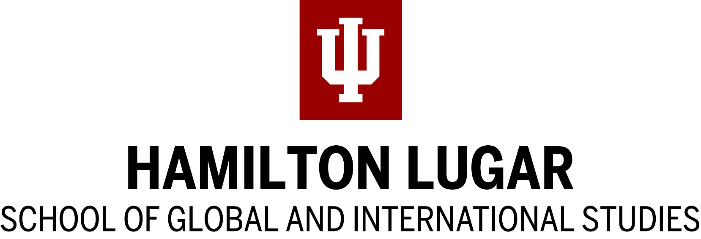 Women Engaging Globally Scholarship Instructor Reference InstructionsWith support from the Hamilton Lugar School of Global and International Studies, Indiana University is able to provide a limited number of scholarships for female undergraduates participating in its Language Workshop.Scholarships are awarded on a competitive basis. Priority goes to applicants who are actively working toward international careers in the public or private sector and whose future careers require proficiency in foreign language.Preference goes to applicants with a demonstrated interest in embarking on an international career in the private or public sector.For more information, see http://languageworkshop.indiana.edu.PLEASE UPLOAD YOUR RECOMMENDATION TO http://tinyurl.com/iuworkshop or mail it to languageworkshop@indiana.edu NO LATER THAN MIDNIGHT EST, JANUARY 29, 2021.Contact languageworkshop@indiana.edu for confirmation of receipt or for further information.Women Engaging Globally Scholarship Reference LetterApplicant name:	Recommender InformationPlease describe your relationship to the applicant, and describe the applicant’s academic and language-learning ability.…Please describe the applicant’s career goals and language aptitude (if known), and explain what sets this applicant apart from the others in terms of potential to apply her language knowledge in her future career.…Additional comments (optional):______________________________________________________________________________Signature 									DateName:	Email 	Title 	Phone 	Institution 	I have known the applicant for 	